Economy and Skills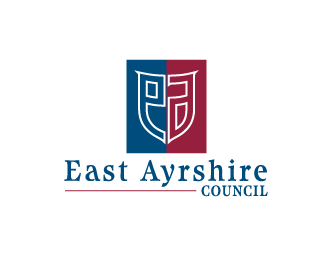 Depute Chief Executive and Chief Financial OfficerAlexander McPhee ACMAGalston Primary SchoolHead Teacher: Mrs Shona MurphyPhone: 01563 820221Fax: 01563 821548Tuesday 11th September 2018Dear Parent/CarerPANTOMIME – Monday 26th September 2018I am pleased to inform you that Galston Primary School will be going to the Pantomime this year again.  If you would like your child to take part in this opportunity, please complete the attached permission slip and return it no later than Thursday 20th September 2018.-------------------------------------------------------------------------------------------------------------The EV5 consent form is used as permission and consent for your child to take part.  If you do not wish him/her to participate, please contact the school.This outing can only take place with parent helpers so please let us know if you can help.I am able to help on the above outing.  If you are required we will send confirmation home with your child.SIGNED _________________________________ (Parent/ Guardian)PUPIL ______________________		Reg Class _______________Date of excursion:Monday 26th November 2018     9.15am – 1.00pmDestination:             Palace Theatre, Kilmarnock Mode of Travel:        BusCost: Please Pay Via Parent Pay£14.00Dress: 	School sweatshirt/jumperItems to bring:      SnackMoney:NoneParent helpers: * Please complete the section below.   Yes please – we need 2 parents to accompany usActivity Information                           Sleeping Beauty PantomimeAccompanying Staff*Please note that this may change due to unforeseen circumstances.Person in Charge:Liaison Officer: